                              У К А З                  ПРЕЗИДЕНТА РОССИЙСКОЙ ФЕДЕРАЦИИ               О мерах по противодействию коррупции        (В редакции указов Президента Российской Федерации          от 31.03.2010 г. N 396; от 01.07.2010 г. N 821;         от 04.11.2010 г. N 1336; от 12.09.2011 г. N 1192;          от 04.01.2012 г. N 19; от 28.02.2012 г. N 249;         от 28.07.2012 г. N 1060; от 02.04.2013 г. N 309;                      от 14.02.2014 г. N 80)     В целях   создания   системы   противодействия   коррупции   вРоссийской  Федерации  и   устранения   причин,   ее   порождающих,п о с т а н о в л я ю:     1. Образовать Совет при  Президенте  Российской  Федерации  попротиводействию коррупции (далее - Совет).     Председателем Совета является Президент Российской Федерации.     2. Установить, что:     а) основными задачами Совета являются:     подготовка предложений    Президенту   Российской   Федерации,касающихся  выработки  и  реализации  государственной  политики   вобласти противодействия коррупции;     координация деятельности  федеральных  органов  исполнительнойвласти,   органов   исполнительной   власти   субъектов  РоссийскойФедерации   и   органов   местного   самоуправления   муниципальныхобразований   по  реализации  государственной  политики  в  областипротиводействия коррупции;     контроль за     реализацией    мероприятий,    предусмотренныхНациональным планом противодействия коррупции;     б) Совет для решения возложенных на него основных задач:     запрашивает и получает  в  установленном  порядке  необходимыематериалы  от  федеральных органов государственной власти,  органовгосударственной власти субъектов Российской Федерации;     приглашает на   свои   заседания   представителей  федеральныхорганов  государственной  власти,  органов  государственной  властисубъектов Российской Федерации и общественных объединений.     3. Члены Совета принимают участие в его работе на общественныхначалах.     Заседание Совета ведет председатель Совета.     Решения Совета оформляются протоколом.     Для реализации  решений   Совета   могут   издаваться   указы,распоряжения и даваться поручения Президента Российской Федерации.     4. (Утратил   силу  -  Указ  Президента  Российской  Федерацииот 28.07.2012 г. N 1060)     5. Образовать для решения текущих вопросов деятельности Советапрезидиум   Совета   при   Президенте   Российской   Федерации   попротиводействию коррупции.     В состав  президиума  Совета  входят  председатель  президиумаСовета, его заместитель, ответственный секретарь и члены президиумаСовета. (Дополнен    -   Указ   Президента   Российской   Федерацииот 14.02.2014 г. N 80)     Председателем президиума    Совета    является    РуководительАдминистрации Президента Российской Федерации.     6. (Утратил   силу  -  Указ  Президента  Российской  Федерацииот 28.07.2012 г. N 1060)     7. Установить, что:     а) президиум Совета:     формирует повестку дня заседаний Совета;     рассматривает вопросы, связанные с реализацией решений Совета;     создает рабочие  группы  (комиссии)  по  отдельным вопросам изчисла  членов  Совета,  а  также  из  числа   представителей   иныхгосударственных органов,  представителей общественных объединений иорганизаций, экспертов, ученых и специалистов;     рассматривает  вопросы,  касающиеся  соблюдения  требований  кслужебному     (должностному)     поведению     лиц,    замещающих:государственные   должности   Российской   Федерации,  названные  вподпункте "а" пункта 1 Положения о проверке достоверности и полнотысведений,  представляемых  гражданами,  претендующими  на замещениегосударственных   должностей   Российской   Федерации,   и  лицами,замещающими   государственные  должности  Российской  Федерации,  исоблюдения    ограничений   лицами,   замещающими   государственныедолжности  Российской  Федерации,  утвержденного  Указом ПрезидентаРоссийской  Федерации  от  21  сентября  2009  г. N 1066; должностифедеральной   государственной   службы,  назначение  на  которые  иосвобождение   от  которых  осуществляются  Президентом  РоссийскойФедерации   и   Правительством   Российской   Федерации;  должностируководителей   и   заместителей   руководителей   Аппарата  СоветаФедерации  Федерального  Собрания  Российской  Федерации,  АппаратаГосударственной  Думы  Федерального  Собрания Российской Федерации,аппарата  Центральной избирательной комиссии Российской Федерации иаппарата  Счетной  палаты  Российской  Федерации,  а также вопросы,касающиеся урегулирования конфликта интересов; (Дополнен   -   УказПрезидента Российской Федерации от 01.07.2010 г. N 821)     по  решению  Президента  Российской Федерации или РуководителяАдминистрации   Президента   Российской   Федерации   рассматриваетвопросы,    касающиеся    соблюдения    требований   к   служебному(должностному)   поведению   лиц,   замещающих   любые   должности,осуществление  полномочий  по  которым  влечет за собой обязанностьпредставлять  сведения  о  доходах,  об  имуществе и обязательствахимущественного    характера,    а    также    вопросы,   касающиесяурегулирования конфликта интересов; (Дополнен   -  Указ  ПрезидентаРоссийской Федерации от 02.04.2013 г. N 309)     б) заседание президиума Совета ведет  председатель  президиумаСовета либо заместитель председателя президиума Совета; (В редакцииУказа Президента Российской Федерации от 14.02.2014 г. N 80)     в) для  реализации  решений  президиума  Совета могут даватьсяпоручения Президента Российской Федерации;     г) решения президиума Совета оформляются протоколами.     8. Установить, что председатель президиума Совета:     а) формирует повестку дня заседаний президиума Совета;     б) определяет направления деятельности  созданных  президиумомСовета   рабочих   групп   (комиссий),   а   также   утверждает  ихруководителей;     в) организует   обеспечение   деятельности   Совета,    решаеторганизационные  и  иные  вопросы,  связанные  с  привлечением  дляосуществления  информационно-аналитических   и   экспертных   работпредставителей    общественных    объединений,   научных   и   иныхорганизаций, а также ученых и специалистов;     г) докладывает   Совету   о   ходе   реализации   мероприятий,предусмотренных  Национальным  планом противодействия коррупции,  ииных мероприятий в соответствии с решениями Совета.     9. Председателю  президиума Совета в месячный срок представитьпроект Национального плана противодействия коррупции.     10. Признать утратившими силу:     Указ   Президента  Российской Федерации от 3 февраля  2007  г.N 129    "Об  образовании     межведомственной  рабочей  группы дляподготовки предложений по реализации в законодательстве  РоссийскойФедерации положений Конвенции Организации Объединенных Наций противкоррупции от 31 октября  2003  г.  и  Конвенции  Совета  Европы  обуголовной  ответственности  за  коррупцию  от  27  января  1999 г."(Собрание   законодательства    Российской Федерации,  2007,  N  6,ст. 731);     Указ    Президента Российской Федерации от 11 августа 2007  г.N 1068     "О   продлении     срока  деятельности  межведомственнойрабочей  группы  для  подготовки  предложений   по   реализации   взаконодательстве    Российской    Федерации   положений   КонвенцииОрганизации Объединенных Наций   против     коррупции от 31 октября2003 г.   и    Конвенции Совета Европы об уголовной ответственностиза коррупцию от  27  января  1999  г."  (Собрание  законодательстваРоссийской Федерации, 2007, N 34, ст. 4210).     11. Настоящий Указ вступает в силу со дня его подписания.     Президент Российской Федерации                      Д.Медведев     Москва, Кремль     19 мая 2008 года     N 815     ________________     УТВЕРЖДЕН     Указом Президента     Российской Федерации     от 19 мая 2008 г.     N 815                            С О С Т А В            Совета при Президенте Российской Федерации                   по противодействию коррупции     (Утратил   силу   -   Указ   Президента  Российской  Федерацииот 28.07.2012 г. N 1060)                              ___________     УТВЕРЖДЕН     Указом Президента     Российской Федерации     от 19 мая 2008 г.     N 815                            С О С Т А В       президиума Совета при Президенте Российской Федерации                   по противодействию коррупции     (Утратил   силу   -   Указ   Президента  Российской  Федерацииот 28.07.2012 г. N 1060)                            ___________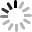 